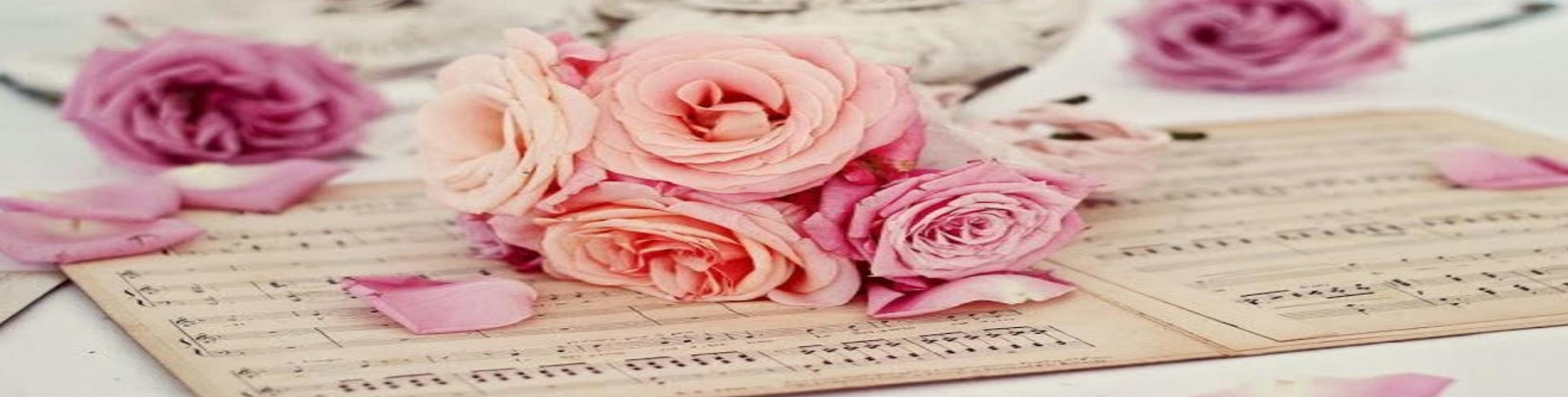 Terms & Conditions:1. A 20% deposit is required to secure your date. A further payment of the remaining balance is due no later than 6 weeks prior to your wedding/event date and must be made by bank transfer or payment method agreed with Fiona.2. Upon payment of the deposit, Fiona Mackenzie shall reserve the time and date agreed upon, and will not make other reservations for that time and date. For this reason, all deposits are non-refundable *.*If for any reason the wedding/event date is changed up to 6 weeks before the originally contracted date and Fiona is available on the revised date, there will be no charge and Fiona will re-arrange the booking at no extra cost. If the revised date is not available, then this will be considered a cancellation of the contract by the client – please refer to section 3 of these terms & conditions.3. Cancellation of the contract by the Client must be intimated in writing. If the Client wishes to cancel the services agreed overleaf, the Client agrees to inform Fiona Mackenzie immediately. All booking / deposit fees are non-refundable. The cancellation fee applicable will be determined by the notice period given for cancellation as follows:• Should the Client cancel 6 weeks or more prior to the event, no cancellation fee will be incurred.• A 50% charge of the total service fee (minus the deposit paid) will apply for any cancellation within 6 weeks of the event.• 100% charge of the total service fee (minus the deposit paid) will apply if cancellation occurs within 2 weeks or less of the event.4. Where Fiona has had to cancel the event, due to circumstances beyond her control (i.e. injury, sickness) her liability shall be limited to a full refund of all monies paid. However, every effort will be made to supply a singer of similar style and equal skill who also meets the client’s approval.5. This Contract incorporates the entire understanding of the parties. Any modifications of the Contract must be in writing and signed by both parties.6. Fiona Mackenzie recognises the deposit payment as a form of agreement to this contract making it legal and binding.7. Fiona Mackenzie reserves the right to take photographs and / or video recordings during any part of her performance, for self-publicity and promotional purposes.Payment Methods : Bank Transfer is the preferred method of payment: